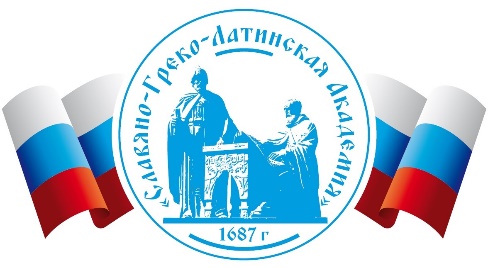 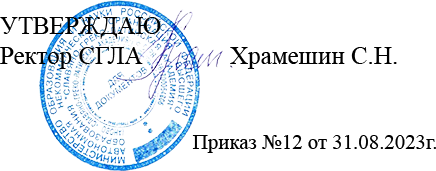 Рабочая программа дисциплины Проектное управление в органах властиНаправление подготовки:38.04.04 «Государственное и муниципальное управление»Направленность (профиль) программы: Государственное управлениеУровень высшего образования: магистратура2023СОДЕРЖАНИЕЦели и задачи дисциплиныЦель освоения дисциплины «Проектное управление в органах власти» состоит в изучении теоретических основ и методики проектного управления в органах государственной власти и местного самоуправления.Для достижения поставленной цели при изучении дисциплины решаются следующие задачи:изучение проектного и процессного подходов в деятельности органов власти;изучение содержание всех этапов жизненного цикла проекта, инструментария всех элементов проекта;изучение	методического	инструментария	проектной	деятельности	в	органах государственной власти и местного самоуправления.Перечень планируемых результатов обучения по дисциплине, соотнесенных с планируемыми результатами освоенияобразовательной программыКомпетенции	обучающегося,	формируемые	в	результате	освоения дисциплины.Процесс изучения дисциплины направлен на формирование у обучающихся следующих компетенций (результатов освоения образовательной программы):Взаимосвязь	планируемых	результатов	обучения	по	дисциплине	с формируемыми компетенциями ОПОПМесто дисциплины в структуре образовательной программыДисциплина «Проектное управление в органах власти» относится к обязательной части учебного плана ОПОП ВО по направлению подготовки 38.04.04«Государственное и муниципальное управление».Объем дисциплиныОбщая трудоемкость (объем) дисциплины составляет 3 зач. ед. 108 часов.Содержание дисциплиныСодержание дисциплины, структурированное по модулям и темам* для обучающихся по заочной форме обученияМодули и темы дисциплины, их трудоемкость по видам учебных занятийОчная форма обученияЛЗ – занятия лекционного типа ЛР – лабораторные работыСЗ – занятия семинарского типа СР – самостоятельная работаКАтт – контрольные часы на аттестацию, аттестация Конс – консультацииЗаочная форма обученияУчебно-методическое обеспечение самостоятельной работы обучающихсяЗадания для самостоятельной подготовки к занятиям семинарского типа Семинарское занятие по теме 1Тема: Проектная и процессная деятельность в органах властиЦель: изучить природу и сущность проектной деятельности в органах власти. Задания (вопросы) для подготовки:Изучить ГОСТ Р54869—2011 и руководство РМВОК.Задание. В представленном перечне выделите потенциально рутинные и потенциально проектные процессы органов власти:Разработка проектно-сметной документации по объекту «Капитальный ремонт частей здания МКОУ “Щучье-Озерская СОШ” по ул. Советская д. 34 в п. Щучье Озеро».Модернизация станций переливания крови.Текущий ремонт спортивного зала МБОУ «Октябрьская СОШ №2».Строительство универсальной спортивной площадки с искусственным покрытием (межшкольного стадиона).Внедрение ВФСК «ГТО».Внедрение механизма сопровождения беременных женщин в период от начала беременности до родов («Шаг за шагом вместе»).Формирование региональной модели государственного управления посредством народной экспертизы.Художественное оформление подъездов многоквартирных домов.Семинарское занятие по теме 2Тема: Правовое регулирование и методическое сопровождение проектной деятельности в органах властиЦель: изучить нормативно-правовую базу и методические рекомендации по организации проектной деятельности в органах власти.Задания (вопросы) для подготовки:Изучить Постановление Правительства РФ от 15.10.2016 № 1050 «Об организации проектной деятельности в Правительстве Российской Федерации».Изучить методические рекомендации по каждому этапу жизненного цикла приоритетного проекта:по подготовке предложения по приоритетному проекту (программе) (от 20.10.2016 № 7955п-П6);по подготовке паспорта приоритетного проекта (от 20.10.2016 № 7951п-П6);по подготовке сводного и рабочего планов приоритетного проекта (программы) (от 18.11.2016 № 8695п-П6);по мониторингу приоритетных проектов (программ) (от 01.12.2016 № 9163п-П6);по реализации и управлению изменениями приоритетных проектов (программ) (от 15.02.2017 № 1078п-П6);по оценке и иным контрольным мероприятиям реализации приоритетных проектов (программ) (от 31.05.2017 № З756п-П6);по завершению приоритетного проекта (программы) (от 15.05.2017 №1077п-П6).Изучить пакет методического сопровождения реализации органами власти национальных проектов:Методические рекомендации по организации проектной деятельности в федеральных органах исполнительной власти (утверждены 12 марта 2018 г.);Методические указания по разработке национальных проектов (программ) (утверждены президиумом Совета СРНП 14.10.2019 № 12);Разъяснения по заполнению форм паспортов национальных проектов (программ) и федеральных проектов (письмо аппарата Правительства РФ от 13.06.2018 № П6-29821);Методические указания по мониторингу и внесению изменений в национальные проекты (программы) и федеральные проекты и разъяснения по заполнению форм отчетов о ходе реализации национальных проектов, федеральных проектов и запросов на изменение паспортов национальных проектов и паспортов федеральных проектов (утверждены президиумом Совета СРНП 03.12.2018 № 14);Методические указания по порядку и типовой форме заключения соглашения между руководителем федерального проекта и руководителем регионального проекта ореализации на территории субъекта РФ регионального проекта (утверждены президиумом Совета СРНП 17.12.2018);Методические рекомендации по подготовке региональных проектов (письмо Аппарата Правительства РФ от 30.11.2018 № 9861п-П6);Методические указания по применению типов результатов и стандартизированных контрольных точек федеральных проектов (утверждены Правительством РФ 22.03.2019 № 2523п-П6).Семинарское занятие по теме 3Тема: Группы процессов проектного управления: содержание и сроки Цель: сформировать навык управления содержанием и сроками проекта. Задания (вопросы) для подготовки:Сформулируйте цель одного из этапов регионального проекта «Поэтапное внедрение Всероссийского физкультурно-спортивного комплекса “Готов к труду и обороне” в N-м субъекте РФ», при условии, что содержанием этапа является комплекс мер по стимулированию различных возрастных групп населения к выполнению нормативов и требований к ГТО.Семинарское занятие по теме 4Тема: Группы процессов проектного управления: ресурсы, стоимость и риски проектаЦель: сформировать навык управления ресурсами, стоимостью и рисками проекта.Задания (вопросы) для подготовки:Руководитель проектного офиса в отпуске, и связаться с ним нет возможности. В компании только он рассчитывает стоимость будущих проектов. Крупный проект в настоящее время находится на стадии согласования, и возникла необходимость в течение дня рассчитать стоимость проекта для заказчика. Менеджер проекта ранее не сталкивался с такого рода задачами. Какой метод расчета стоимости проекта даст наиболее точный результат? Составьте алгоритм расчета стоимости проекта по данному методу.В ходе реализации бюджетная стоимость проекта должна составить 2 300 000 руб. Рассчитайте прогнозное отклонение стоимости проекта, если на середине срока реализации проекта плановые затраты должны составить 1 500 000 руб., освоенный объем на отчетную дату — 1 400 000 руб., при этом фактические затраты на отчетную дату составили 1 460 000 руб.Росалкогольрегулирование инициировало проект автоматизации документооборота, который подразумевал проектирование, разработку и внедрение Интернет-сети. В качестве заказчика проекта выступила сама служба, а в качестве генерального подрядчика — консалтинговая фирма, специализирующаяся на предоставлении услуг в области современных информационных технологий. При этом консалтинговаяфирма взяла на себя обязательства самостоятельно спроектировать всю систему документооборота и создать ее силами субподрядной софтверной фирмы.Семинарское занятие по теме 5 Тема: Обеспечение качества проектаЦель: изучить подходы к обеспечению качества проекта. Задания (вопросы) для подготовки:Менеджер проектов курирует проект по разработке высоконагруженного интернет- сайта. В середине проекта часть проектной команды, разрабатывающая серверную часть, была заменена другими разработчиками, той же квалификации и не требующих обучения. Изменится ли содержание проекта? Ответ обоснуйте.В июле 1997 г. строительство нового здания парламента Шотландии в Эдинбурге было предварительно оценено в 40 млн фт. стерлингов. К июню 1999 г. бюджет перевалил за 100 млн. В апреле 2000 г. законодатели установили предел в 195 млн., а к ноябрю 2001 г. потребовали перерасчета. Была названа последняя цена в 241 млн фт. В 2001 г. она дважды менялась, достигнув 294,6 млн, а в 2003 г. выросла до 375,8 млн фт. Наконец, в 2004 г. строительство было завершено, и согласно последней смете затраты составили около 431 млн. Познакомьтесь с историей проекта и ответьте на вопросы: в чем видите недостатки с точки зрения управления качеством? Какие инструменты контроля качества можно применить к проекту?Семинарское занятие по теме 6Тема: Система компетенций участников проектной деятельностиЦель: изучить виды компетенций участников проектной деятельности и их содержание.Задания (вопросы) для подготовки:Охарактеризуйте группы компетенций сотрудников в сфере проектной деятельности, описываемые в большинстве российских и зарубежных стандартов в области проектного управления.Охарактеризуйте компетенции из группы персональных компетенций {soft skills) участников проектной деятельности и оцените их место в системе проектных компетенций.Каковы особенности модели компетенций участников проектной деятельности, утвержденной Президиумом Совета при Президенте РФ по стратегическому развитию и приоритетным проектам?Семинарское занятие по теме 7Тема: Квалификационные требования к участникам проектной деятельности в органах властиЦель:	изучить	шкалу	выраженности	персональных	и	управленческих компетенций участников проектной деятельности.Задания (вопросы) для подготовки:Охарактеризуйте систему квалификационных требований к должностям государственной гражданской службы в Российской Федерации.Каковы особенности модели квалификационных требований, представленной в Методическом инструментарии Минтруда России по установлению квалификационных требований для замещения должностей государственной гражданской службы?Каковы требования к гражданским служащим, участвующим в проектной деятельности в части, касающиеся уровня их квалификации в сфере проектного управления?Охарактеризуйте взаимосвязь модели персональных и управленческих компетенций участников проектной деятельности с ролевой структурой проекта.Задания и упражнения для самостоятельной работыЦель самостоятельной работы студентов заключается в глубоком, полном усвоении учебного материала и в развитии навыков самообразования. Самостоятельная работа студента включает: работу с текстами, основной литературой, учебно-методическим пособием, нормативными материалами, дополнительной литературой, в том числе материалами Интернета, а также проработка конспектов лекций, написание докладов, рефератов, участие в работе семинаров, студенческих научных конференциях.Задания для самостоятельной работы:Контроль	самостоятельной	работы	осуществляется	на	занятиях	в	ходе семинаров..Перечень тем докладов, сообщений, презентаций и домашних заданийстудентовВажность и ценность проектного управления.Обзор стандартов в области управления проектами.Система управления проектной деятельностью.Основные понятия: портфель, программа, проект, процесс, мероприятие.Объекты и субъекты управления проектами.Организационная структура управления проектами.Жизненный цикл проекта. Гейтовая модель.Группы процессов управления проектом.Управление интеграцией проекта. Разработка паспорта проекта.Управление содержанием проекта. Разработка иерархической структуры работ.Управление сроками проекта. Разработка базового расписания/дорожной карты.Управление стоимостью проекта. Разработка бюджета проекта.Управление качеством проекта.Управление	человеческими	ресурсами.	Разработка	организационной структуры проекта.Управление коммуникациями проекта. Разработка матрицы ответственности.Управление рисками проекта. Разработка реестра рисков.Управление закупками проекта.Управление заинтересованными сторонами. Разработка реестра заинтере- сованных сторон.Основные проблемы управления проектами в органах власти.Система управления проектным офисом региона.Система управления целевыми программами.Система поддержки инвестиционной деятельности корпораций развития.Перечень тем (задания) для курсовой работы / Перечень тем (задания) длярейтинговой работы Выполнение рейтинговой работы не предусмотрено.Иные материалы (по усмотрению преподавателя)Вопросы для подготовки к промежуточной аттестацииПроекты как объекты управления в органах власти.Модель проектно-ориентированной системы управления.Цели проектного управления в органах власти.Организационные мероприятия, нормативное и методическое обеспечение проектной деятельности.Оценка уровня зрелости организации и процессов проектной деятельности.Организационная структура проектной деятельности в органах власти.Управление проектами в органах власти.Управление содержанием проекта.Требования к формулировке целей и показателей достижения целей проектов.Результаты проекта и декомпозиция работ.Управление сроками проекта.Сетевое планирование.Иерархическая структура ресурсов.Оценка и планирование ресурсов.Матрица распределения ответственности.Оценка затрат проекта.Финансово-экономическое обоснование проекта.Организация закупок по проекту.Виды рисков и определение границ управления рисками.Мониторинг рисков и планирование способов реагирования на риски.Планирование управления качеством проекта.Управление качеством проекта.Современные подходы по обеспечению качества проекта.Компетенции участников проектной деятельности в органах власти.Факторы риска при внедрении проектного подхода в деятельность органов исполнительной власти.Подходы к формированию набора компетенций участников проектной деятельности.Виды компетенций участников проектной деятельности и их содержание.Характеристика	прикладных	компетенций	участников	проектной деятельности.Персональные	и	управленческие	компетенций	участников	проектной деятельности.Шкала	выраженности	персональных	и	управленческих	компетенций участников проектной деятельности.Оценочные средства для проведения текущего контроля и промежуточной аттестации обучающихсяПримерные оценочные средства, включая тестовые оценочные задания для проведения текущего контроля и промежуточной аттестации обучающихся по дисциплине (модулю) приведены в Приложении 1 к рабочей программе дисциплины.Оценочные средства для проведения промежуточной аттестации обучающихся по дисциплине (модулю) включают следующие разделы:перечень компетенций, формируемых в процессе освоения учебной дисциплины;описание показателей и критериев оценивания компетенций, описание шкал оценивания;типовые контрольные задания или иные материалы, необходимые для оценки результатов обучения по учебной дисциплине, обеспечивающих достижение планируемых результатов освоения образовательной программы;методические материалы, определяющие процедуры оценивания результатов обучения по учебной дисциплине, обеспечивающих достижение планируемых результатов освоения образовательной программы.ЛитератураОсновная литература:Беликова И.П. Управление проектами : краткий курс лекций - Ставропольский государственный аграрный университет, 2014. - 80 c. – [Электронный ресурс] - https:// library.php?book_id=144886Бучаев Г.А. Управление проектами : курс лекций: учебное пособие - Махачкала: ДГУНХ, 2017. - 104 c. – [Электронный ресурс] - https://e.muiv.ru/library.php?book_id=146571Дополнительная литература:Левушкина С.В. Управление проектами : учебное пособие для вузов - Ставропольский государственный аграрный университет, 2017. - 204 c. – [Электронный ресурс] - https:// library.php?book_id=144883Васючкова Т. С. , Иванчева Н. А. , Держо М. А. , Пухначева Т. П. Управление проектами с использованием Microsoft Project - М.: Национальный Открытый Университет «ИНТУИТ», 2016. - 148 c. – [Электронный ресурс] - https:// /library.php?book_id=144830Добролюбова Е. И., Южаков В. Н. Методическое пособие по разработке (коррекции) и организации реализации государственных программ : учебно- методическое пособие - Издательский дом «Дело», 2014. - 115 c. – [Электронный ресурс] - https:// library.php?book_id=145803Перечень ресурсов информационно-телекоммуникационной сети«Интернет»Официальный сайт Университета: адрес ресурса -  https://sgla.ru/ , на котором содержатся сведения об образовательной организации и ее подразделениях, локальные нормативные акты, сведения о реализуемых образовательных программах, их учебно-методическом и материально-техническом обеспечении, а также справочная, оперативная и иная информация. Через официальный сайт обеспечивается доступ всех участников образовательного процесса к различным сервисам и ссылкам, ресурсам электронной библиотечной системы (далее - ЭБС), и др.;https://internet.garant.ru/ Справочная правовая система «Гарант»https://ac.gov.ru/about Аналитический центр при Правительстве Российской ФедерацииМетодические указания для обучающихсяПреподавание дисциплины осуществляется в соответствии с Федеральным государственным образовательным стандартом высшего образования, утвержденным Минобрнауки России, по направлению подготовки «Государственное и муниципальное управление».Основными формами получения и закрепления знаний по данной дисциплине являются занятия лекционного и семинарского типа, самостоятельная работа обучающегося, в томчисле под руководством преподавателя, прохождение рубежного контроля (модульного тестирования).Учебный материал по дисциплине «Проектное управление в органах власти» разделен на три модуля:Модуль 1. Внедрение проектного подхода в деятельность органов власти; Модуль 2. Управление проектами в органах власти;Модуль 3. Компетенции участников проектной деятельности в органах власти.Эти модули изучаются на всех формах обучения, реализуемых для данного направления подготовки.Основной объем часов по изучению дисциплины согласно учебным планам приходится на самостоятельную работу обучающихся. Самостоятельная работа включает в себя изучение учебной, учебно-методической и специальной литературы, её конспектирование, подготовку к занятиям семинарского типа, текущему контролю и промежуточной аттестации (зачету или (и) экзамену).Текущий контроль успеваемости по учебной дисциплине и промежуточная аттестация осуществляются в соответствие с Положением о текущем контроле успеваемости и промежуточной аттестации обучающихся по образовательным программам высшего образования: программам бакалавриата, программам специалитета, программам магистратуры и Положением о балльно-рейтинговой системе учета и оценки достижений обучающихся.Особенности освоения учебной дисциплины инвалидами и лицами с ограниченными возможностями здоровья.Особенности освоения учебной дисциплины инвалидами и лицами с ОВЗ определены в Положении об организации обучения инвалидов и лиц с ограниченными возможностями здоровья.Выбор методов и средств обучения, образовательных технологий и учебно-методического обеспечения реализации образовательной программы осуществляется Университетом самостоятельно, исходя из необходимости достижения обучающимися планируемых результатов освоения образовательной программы, а также с учетом индивидуальных возможностей обучающихся из числа инвалидов и лиц с ОВЗ.Форма проведения промежуточной аттестации для студентов-инвалидов и лиц с ОВЗ устанавливается с учетом индивидуальных психофизических особенностей (устно, письменно на бумаге, письменно на компьютере, в форме тестирования и т.п.). При необходимости инвалидам и лицам с ОВЗ предоставляется дополнительное время для подготовки ответа на зачете или экзамене.В группах, в состав которых входят студенты с ОВЗ, с целью реализации индивидуального подхода, а также принципа индивидуализации и дифференциации, рекомендуется использовать технологию нелинейной конструкции учебных занятий, предусматривающую одновременное сочетание фронтальных, групповых и индивидуальных форм работы с различными категориями студентов, в т.ч. имеющих ОВЗ.Методические рекомендации преподавателю по организации учебного процесса по дисциплинеПреподавание учебной дисциплины осуществляется в соответствии с Федеральными государственными образовательными стандартами высшего образования, с учетом компетентностного подхода к обучению студентов.При изучении дисциплины рекомендуется использовать следующий набор средств и способов обучения:рекомендуемую основную и дополнительную литературу;задания для подготовки к занятиям семинарского типа (вопросы для обсуждения, кейс задания, расчетные задачи и др.);задания для текущего контроля успеваемости (задания для самостоятельной работы обучающихся, тестовые задания в рамках электронной системы тестирования);вопросы и задания для подготовки к промежуточной аттестации по итогам освоения дисциплины, позволяющие оценить знания, умения и уровень приобретенных компетенций.При проведении занятий лекционного и семинарского типа, в том числе в форме вебинаров и on-line курсов необходимо строго придерживаться тематического плана дисциплины, приведенного в РПД. Необходимо уделить внимание рассмотрению вопросов и заданий, включенных в тестовые оценочные задания, при необходимости, решить аналогичные задачи с объяснением алгоритма решения.Следует обратить внимание обучающихся на то, что для успешной подготовки к текущему контролю (выполнению ТОЗ) и промежуточной аттестации (зачету или экзамену) недостаточно прочитать рабочий учебник, размещенный в личном кабинете. Нужно изучить материалы основной и дополнительной литературы, список которой приведен в РПД, законодательные и нормативные акты, а также материалы, рекомендованные в разделе «Перечень ресурсов информационно- телекоммуникационной сети «Интернет», необходимых для освоения дисциплины». Текущий контроль успеваемости по учебной дисциплине и промежуточная аттестация осуществляются в соответствие с Положением о текущем контроле успеваемости и промежуточной аттестации обучающихся по образовательным программам	высшего	образования:	программам	бакалавриата,	программам специалитета, программам магистратуры и Положением о балльно-рейтинговой системе учета и оценки достижений обучающихся. С основными принципами организации балльно-рейтинговой оценки достижений обучающихся, принятой в СГЛА, необходимо ознакомить на первом занятии.Инновационные формы учебных занятийПри проведении учебных занятий обеспечивается развитие у обучающихся навыков командной работы, межличностной коммуникации, принятия решений, развитие лидерских качеств на основе инновационных (интерактивных) занятий: групповых дискуссий, ролевых игр, тренингов, анализа ситуаций и имитационных моделей, преподавания дисциплин в форме курсов, составленных на основе результатов научных исследований, проводимых СГЛА, в том числе с учетом региональных особенностей профессиональной деятельности выпускников и потребностей работодателей) и т.п.Инновационные образовательные технологии, используемые на занятиях лекционного и семинарского типаПеречень информационных технологийОбразовательный процесс по дисциплине поддерживается средствами электронной информационно-образовательной среды СГЛА, которая обеспечивает:доступ к учебным планам, рабочим программам дисциплин (модулей), практик, к изданиям электронных библиотечных систем и электронным образовательным ресурсам, указанным в рабочей программе, через личный кабинет студента и преподавателя;Каждый обучающийся обеспечен индивидуальным неограниченным доступом к электронно-библиотечной системе (ЭБС университета), содержащей издания учебной, учебно-методической и иной литературы по основным изучаемым дисциплинам и сформированной на основании прямых договоров с правообладателями.Перечень программного обеспечения определяется в п.13 РПД.Профессиональные базы данных:1.	http://budget.gov.ru/,	Единый	портал	бюджетной	системы	Российской Федерации: Электронный бюджетМатериально-техническая базаСведения о разработчикахРазработчик рабочей программы дисциплины: канд. экон. наук, доцент Соболь Татьяна Сергеевна;Сведения об утверждении и внесении изменений в РПДРабочая программа дисциплины «Проектное управление в органах власти» составлена в соответствии с требованиями ФГОС ВО, рассмотрена и одобрена на заседании кафедры«Кафедра экономики городского хозяйства и сферы обслуживания» протокол № 6 от 26.01.2023 г.Лист обновления (актуализации) рабочей программы дисциплиныСОДЕРЖАНИЕПеречень компетенций, формируемых в процессе освоения учебной дисциплины.Описание показателей и критериев оценивания компетенций, описание шкал оценивания.Типовые контрольные задания или иные материалы.Методические материалы, определяющие процедуры оценивания результатов обучения по учебной дисциплине.Перечень компетенций, формируемых в процессе освоения учебной дисциплины.Планируемые результаты освоения образовательной программы:Взаимосвязь планируемых результатов обучения по дисциплине с планируемыми результатами освоения образовательной программыОписание показателей и критериев оценивания компетенций, описание шкал оцениванияТекущий контроль успеваемости по учебной дисциплине и промежуточная аттестация осуществляются в соответствие с Положением о текущем контроле успеваемости и промежуточной аттестации обучающихся по образовательным программам высшего образования: программам бакалавриата, программам специалитета, программам магистратуры и Положением о балльно-рейтинговой системе учета и оценки достижений обучающихся.В соответствии с Положением о балльно-рейтинговой системе учета и оценки достижений обучающихся степень освоения компетенций оценивается по 100-балльной шкале, которая переводится в традиционную четырёхбалльную систему.В ходе текущего контроля успеваемости при ответах на семинарских и практических занятиях, промежуточной аттестации в форме экзамена (зачет с оценкой) обучающиеся оцениваются по четырёхбалльной шкале: «отлично»,«хорошо», «удовлетворительно», «неудовлетворительно»оценка «отлично» выставляется обучающимся, показавшим всестороннее, систематическое и  глубокое  знание  учебно-программного  материала,  умениесвободно выполнять задания, предусмотренные программой, усвоивших основную и дополнительную литературу, рекомендованную программой. Как правило, оценка«отлично» выставляется студентам, усвоившим взаимосвязь основных понятий дисциплины в их значении для приобретаемой профессии, проявившим творческие способности в понимании, изложении и использовании учебно-программного материала.оценка «хорошо» выставляется обучающимся, показавшим полное знание учебно-программного материала, успешно выполняющим предусмотренные в программе задания, усвоившим основную литературу, рекомендованную в программе. Как правило, оценка «хорошо» выставляется студентам, продемонстрировавшим систематический характер знаний по дисциплине и способным к их самостоятельному пополнению и обновлению в ходе дальнейшей учебной работы и профессиональной деятельности.оценка «удовлетворительно» выставляется обучающимся, показавшим знания основного учебно-программного материала в объеме, необходимом для дальнейшей учебы и предстоящей работы по специальности, справившимся с выполнением заданий, предусмотренных программой, ориентирующимся в основной литературе, рекомендованной программой. Как правило, оценка «удовлетворительно» выставляется студентам, допустившим погрешности в ответе на экзамене и при выполнении экзаменационных заданий, но обладающим необходимыми знаниями для их устранения под руководством преподавателя.оценка «неудовлетворительно» выставляется обучающимся, имеющим пробелы в знаниях основного учебно-программного материала, допустившим принципиальные ошибки в выполнении предусмотренных программой заданий. Как правило, оценка «неудовлетворительно» ставится студентам, которые не могут продолжить обучение или приступить к профессиональной деятельности по окончании вуза без дополнительных занятий по соответствующей дисциплине.В ходе промежуточной аттестации в форме зачёта обучающиеся оцениваются «зачтено» или «не зачтено»:оценка «зачтено» выставляется обучающимся, показавшим знания основного учебно-программного материала, справившимся с выполнением заданий, предусмотренных программой, ориентирующимся в основной и дополнительной литературе, рекомендованной программой.оценка «не зачтено» выставляется обучающимся, имеющим пробелы в знаниях основного учебно-программного материала, допустившим принципиальные ошибки в выполнении предусмотренных программой заданий.Типовые контрольные задания или иные материалы, необходимые для оценки результатов обучения по учебной дисциплине.Примерные варианты тестовых оценочных заданий (ТОЗ) для контрольного рубежа в рамках текущего контроля.Вопросы для подготовки к промежуточной аттестации (к зачету/экзамену)Проекты как объекты управления в органах власти.Модель проектно-ориентированной системы управления.Цели проектного управления в органах власти.Организационные мероприятия, нормативное и методическое обеспечение проектной деятельности.Оценка уровня зрелости организации и процессов проектной деятельности.Организационная структура проектной деятельности в органах власти.Управление проектами в органах власти.Управление содержанием проекта.Требования к формулировке целей и показателей достижения целей проектов.Результаты проекта и декомпозиция работ.Управление сроками проекта.Сетевое планирование.Иерархическая структура ресурсов.Оценка и планирование ресурсов.Матрица распределения ответственности.Оценка затрат проекта.Финансово-экономическое обоснование проекта.Организация закупок по проекту.Виды рисков и определение границ управления рисками.Мониторинг рисков и планирование способов реагирования на риски.Планирование управления качеством проекта.Управление качеством проекта.Современные подходы по обеспечению качества проекта.Компетенции участников проектной деятельности в органах власти.Факторы риска при внедрении проектного подхода в деятельность органов исполнительной власти.Подходы к формированию набора компетенций участников проектной деятельности.Виды компетенций участников проектной деятельности и их содержание.Характеристика	прикладных	компетенций	участников	проектной деятельности.Персональные	и	управленческие	компетенций	участников	проектной деятельности.Шкала	выраженности	персональных	и	управленческих	компетенций участников проектной деятельности.Методические материалы, определяющие процедуры оценивания результатов обучения по учебной дисциплине.Процедура оценивания результатов обучения по учебной дисциплине осуществляется на основе балльно-рейтинговой системы, в соответствии с Положением о балльно-рейтинговой системе оценки достижений обучающихся, а также Положением о текущем контроле и промежуточной аттестации обучающихся, утвержденными приказом ректора.Первый этап: Проведение текущего контроля успеваемости по дисциплинеПроведение текущего контроля успеваемости по дисциплине осуществляется в ходе контактной работы с преподавателем в рамках аудиторных занятий и в ходе самостоятельной работы студента.Текущий контроль в ходе контактной работы осуществляется по следующим видам:Вид контроля: проверка сформированности компетенций в ходе самостоятельной работы обучающихся; текущий опрос, проводимый во время аудиторных (семинарских/практических/лабораторных) занятий; оценивание подготовленных докладов, сообщений, презентаций, домашних заданий.Порядок проведения: в ходе подготовки к занятиям оценивается выполнение задания, рекомендованного к самостоятельной работе обучающихся, путем выборочной проверки.Фиксируются результаты работы студентов в ходе проведения семинарских и практических занятий (активность, полнота ответов, способность поддерживать дискуссию, профессиональный язык и др.).В ходе отдельных занятий обеспечивается проведение письменных опросов по тематике прошедших занятий. В ходе выполнения заданий обучающийся должен в меру имеющихся знаний, умений, навыков, сформированности компетенции дать развернутые ответы на поставленные в задании открытые вопросы и ответить на вопросы закрытого типа в установленное преподавателем время. Продолжительность проведения процедуры определяется преподавателем самостоятельно, исходя из сложности индивидуальных заданий, количества вопросов, объема оцениваемого учебного материала.Задания по подготовке докладов, сообщений, презентаций, домашних заданий выдаются заранее при подготовке к семинарских и практическим занятиям; подготовленные работы оцениваются с фиксацией в журнале учета посещаемости и успеваемости обучающихся.Вид контроля: Контроль с использованием тестовых оценочных заданий по итогам освоения модулей дисциплины (Рубежный контроль (РК)).Порядок проведения: До начала проведения процедуры преподавателем подготавливаются необходимые оценочные материалы для оценки знаний, умений, навыков.Оценка знаний, умений и навыков, характеризующих сформированность компетенций, осуществляется с помощью тестовых оценочных заданий (ТОЗ).ТОЗ включают в себя три группы заданий.Задания А (тесты закрытой формы) – задания с выбором правильного ответа. Эти задания представляются в трех вариантах:задания, которые имеют один правильный и остальные неправильные (задания с выбором одного правильного ответа);задания с выбором нескольких правильных ответов.Задания В (тесты открытой формы) – задания без готового ответа. Эти задания также представляются в трех вариантах:задания в открытой форме, когда испытуемому во время тестирования ответ необходимо вписать самому, в отведенном для этого месте;задания, где элементам одного множества требуется поставить в соответствие элементы другого множества (задания на установление соответствия);задания на установление правильной последовательности вычислений, действий, операций, терминов в определениях понятий (задания на установление правильной последовательности).Задания С – кейс-задания или практические задачи. Эти задания представлены в двух вариантах (также возможно их сочетание):расчетные задания содержат краткое и точное изложение ситуации с конкретными цифрами и данными. Для такого типа заданий существует определенное количество (или один) правильных ответов. Задания предназначены для оценки умения студента использовать в конкретной ситуации формулы, закономерности, технологии в определенной области знаний;логико-аналитические задания, которые представляют собой материал с большим количеством данных и предназначены для оценки логики мышления, умения анализировать представленные ситуации и направлены на формирование навыков профессиональной деятельности (в профессиональной области). Такиезадания предполагают формулирование подвопросов, которые предусматривают выбор из нескольких вариантов ответов (по типу заданий А и В). Общее количество подвопросов к каждому такому заданию равно пяти.Внеаудиторная контактная работа преподавателя с обучающимся осуществляется в ходе выполнения рейтинговой работы и контроля со стороны преподавателя за самостоятельной работой студента. Текущей контроль в ходе самостоятельной работы осуществляется в следующем виде:Вид контроля: Подготовка курсовой (рейтинговой) работы (при наличии в учебном плане).Контролируемые компетенции: УК-2, ОПК-6, ПК-3Технология проведения: За каждым обучающимся, принимающим участие в процедуре преподавателем закрепляется тема курсовой (рейтинговой) работы. После получения задания и в процессе его подготовки обучающийся должен в меру имеющихся знаний, умений, навыков, сформированности компетенции дать развернутое раскрытие темы, выполнить расчетное или иное задание.Второй этап: Проведение промежуточной аттестации по учебной дисциплине.В соответствие с базовым учебным планом по учебной дисциплине предусмотрена подготовка и сдача экзамена или (и) зачета.Порядок проведения промежуточной аттестации регламентируется Положением о текущем контроле и промежуточной аттестации, утвержденным приказом ректора СГЛА.                    Автономная некоммерческая организация высшего образования                    Автономная некоммерческая организация высшего образования                          «СЛАВЯНО-ГРЕКО-ЛАТИНСКАЯ АКАДЕМИЯ»Наименование разделаНаименование разделаСтр.1.Цели и задачи дисциплины32.Перечень планируемых результатов обучения по дисциплине, соотнесенных с планируемыми результатами освоения образовательной программы33.Место дисциплины в структуре образовательной программы54.Объем дисциплины55.Содержание дисциплины56.Учебно-методическое обеспечение самостоятельной работы обучающихся97.Оценочные средства для проведения текущего контроля и промежуточной аттестации обучающихся188.Литература189.Перечень ресурсов информационно-телекоммуникационной сети«Интернет»1910.Методические указания для обучающихся1911.Методические рекомендации преподавателю по организации учебного процесса по дисциплине2112.Перечень информационных технологий2213.Материально-техническая база23Коды компетенцийСодержание компетенцийУК-2Способен управлять проектом на всех этапах его жизненного циклаОПК-6Способен организовывать проектную деятельность; моделировать административные процессы и процедуры в органах власти;ПК-3Способен участвовать в разработке государственных программ, проектов и документов стратегического планированияКоды компетенций ОПОПИндикаторыЗнатьУметьВладетьПК-3ПК-3.1.-- применять- навыкамиОбеспечиваетметодологическиеметодыпроектногоразработкуосновыпроектногоуправлениягосударственных ипроектногоуправлениямуниципальныхуправленияпрограмм ипроектовПК-3.2.-- разрабатывать- навыкиОбеспечиваетзаконодательныепроекты иразработки иразработкутребования кдокументыдокументыдокументовструктуре истратегического планированиясодержанию проектов и документов стратегического планированиястратегического планированиястратегического планированияОПК-6ОПК-6.1.Осуществляет проектное управление в органах государственной власти и местного самоуправления- теоретические основы и методические рекомендации по проектному управлению в органах государственной власти и местного самоуправления- осуществлять функции проектного управления в органах государственной власти и местного самоуправления- средствами осуществления проектного управления в органах государственной власти и местного самоуправленияУК-2УК-2.1. Участвует в управлении проектом на всех этапах жизненного цикла- содержание всех этапов жизненного цикла проекта- осуществлять проектные действия на каждом этапе жизненного цикла проекта- средствами осуществления проектных действий на каждом этапе жизненного цикла проектаУК-2УК-2.2. Оценивает результаты достижения целей и задач проекта на всех этапах жизненного цикла- методы оценивания результаты достижения целей и задач проекта на всех этапах жизненного цикла- применять методы оценивания результаты достижения целей и задач проекта на всех этапах жизненного цикла- средствами и методиками оценивания результаты достижения целей и задач проекта на всех этапах жизненного циклаУК-2УК-2.3.Формулирует задачу и разрабатывает концепцию проекта в области профессиональной деятельности на основе выбора принципов, параметров, методического инструментария, в соответствии с требованиями к проектной работе.- принципы, параметры, методический инструментарий управления проектом- осуществлять выбор оптимального методического инструментария в соответствии с требованиями к проектной работе- методическим инструментарием по управлению проектомОбъём дисциплиныВсего часовВсего часовОбъём дисциплиныочная форма обучениязаочная форма обученияОбщая трудоемкость дисциплины108108Контактная работа обучающегося с преподавателем (по видам учебных занятий) (всего), в том числе:2012Занятия лекционного типа84Занятия семинарского типа128Самостоятельная работа под руководством преподавателя00Курсовая работа00Консультации22Контрольные часы на аттестацию, аттестация0,30,3Самостоятельная работа обучающихся СРС/подготовка к экзамену (зачету) в соответствии с БУП.49,7/3684,7/9Виды	промежуточной	аттестации	обучающегося (экзамен/зачет)экзаменэкзамен№ темыНаименование темыСодержание темыМодуль 1. Внедрение проектного подхода в деятельность органов властиМодуль 1. Внедрение проектного подхода в деятельность органов властиМодуль 1. Внедрение проектного подхода в деятельность органов власти1Проектная и процессная деятельность в органах властиПроекты как объекты управления в органах власти. Модель проектно-ориентированной системы управления. Цели проектного управления в органах власти.2Правовое регулирование и методическое сопровождение проектной деятельности в органах властиОрганизационные мероприятия, нормативное и методическое обеспечение проектной деятельности. Оценка уровня зрелости организации и процессов проектной деятельности. Организационная структура проектной деятельности в органах власти. Проектный офис.Рубежный контроль (РК 1)Рубежный контроль (РК 1)Модульное тестированиеМодуль 2. Управление проектами в органах властиМодуль 2. Управление проектами в органах властиМодуль 2. Управление проектами в органах власти3Группы процессов проектного управления: содержание и срокиЖизненный цикл проекта. Управление содержанием проекта. Требования к формулировке целей и показателей достижения целей проектов. Результаты проекта и декомпозиция работ. Управление сроками проекта. Сетевое планирование.4Группы процессов проектного управления: ресурсы, стоимость и риски проектаИерархическая структура ресурсов. Оценка и планирование ресурсов. Матрица распределения ответственности. Оценка затрат проекта. Финансово-экономическое обоснование проекта. Организация закупок по проекту. Виды рисков и определение границ управления рисками. Мониторинг рисков и планирование способов реагирования на риски.5Обеспечение качества проектаПланирование управления качеством проекта. Управление качеством проекта. Современные подходы по обеспечению качества проекта.Рубежный контроль (РК 2)Рубежный контроль (РК 2)Модульное тестированиеМодуль 3. Компетенции участников проектной деятельности в органах властиМодуль 3. Компетенции участников проектной деятельности в органах властиМодуль 3. Компетенции участников проектной деятельности в органах власти6Система компетенций участников проектной деятельностиФакторы риска при внедрении проектного подхода в деятельность органов исполнительной власти. Подходы к формированию набора компетенций участников проектной деятельности. Виды компетенций участников проектной деятельности и их содержание.7Квалификационные требования к участникам проектной деятельности в органах властиХарактеристика прикладных компетенций участников проектной деятельности. Персональные и управленческие компетенций участников проектной деятельности. Шкала выраженности персональных и управленческих компетенций участников проектной деятельности.Рубежный контроль (РК 3)Рубежный контроль (РК 3)Модульное тестированиеИтоговый контроль (ПА)Итоговый контроль (ПА)экзамен№ те- мыМодули и темы дисциплиныВсе- гоВиды учебной работы, включая самостоятельную работу студентов и трудоемкость в т.ч.Виды учебной работы, включая самостоятельную работу студентов и трудоемкость в т.ч.Виды учебной работы, включая самостоятельную работу студентов и трудоемкость в т.ч.Виды учебной работы, включая самостоятельную работу студентов и трудоемкость в т.ч.Виды учебной работы, включая самостоятельную работу студентов и трудоемкость в т.ч.Виды учебной работы, включая самостоятельную работу студентов и трудоемкость в т.ч.Процедура оценивания/ оцениваемые компетенции№ те- мыМодули и темы дисциплиныВсе- гоЛЗСЗЛРСРCКАттКонсПроцедура оценивания/ оцениваемые компетенцииМодуль 1. Внедрение проектного подхода в деятельность органов властиМодуль 1. Внедрение проектного подхода в деятельность органов власти362403000Текущий контроль1.Проектная и процессная деятельность в органах власти111--10--Текущийопрос (Rспз); РК -ТестированиеСЗПроектная и процесснаядеятельность в органах власти7-2-5--Текущийопрос (Rспз); РК -Тестирование2.Правовое регулирование и методическое сопровождение проектной деятельности в органах власти111--10--(решение ТОЗ) УК-2, ОПК-6, ПК-3СЗПравовое регулирование и методическое сопровождение проектной деятельности в органах власти7-2-5--(решение ТОЗ) УК-2, ОПК-6, ПК-3Модуль 2. Управление проектами в органах властиМодуль 2. Управление проектами в органах власти364402800Текущий контроль3.Группы процессов проектного управления: содержание и сроки72--5--Текущийопрос (Rспз); РК -Тестирование (решение ТОЗ) УК-2, ОПК-6, ПК-3СЗГруппы процессов проектного управления: содержание и сроки5-1-4--Текущийопрос (Rспз); РК -Тестирование (решение ТОЗ) УК-2, ОПК-6, ПК-34.Группы процессов проектного управления: ресурсы, стоимость и риски проекта61--5--Текущийопрос (Rспз); РК -Тестирование (решение ТОЗ) УК-2, ОПК-6, ПК-3СЗГруппы процессов проектного управления: ресурсы, стоимость и риски проекта5-1-4--Текущийопрос (Rспз); РК -Тестирование (решение ТОЗ) УК-2, ОПК-6, ПК-35.Обеспечение качества проекта91--8--Текущийопрос (Rспз); РК -Тестирование (решение ТОЗ) УК-2, ОПК-6, ПК-3СЗОбеспечение качества проекта4-2-2--Текущийопрос (Rспз); РК -Тестирование (решение ТОЗ) УК-2, ОПК-6, ПК-3Модуль 3. Компетенции участников проектной деятельности в органах властиМодуль 3. Компетенции участников проектной деятельности в органах власти3624027,70,32Текущий контроль6.Система компетенций участников проектной деятельности111--10--Текущийопрос (Rспз); РК -Тестирование (решение ТОЗ) УК-2, ОПК-6, ПК-3СЗСистема компетенций участников проектной деятельности5-2-3--Текущийопрос (Rспз); РК -Тестирование (решение ТОЗ) УК-2, ОПК-6, ПК-37.Квалификационные требования к участникам проектной деятельности в органах власти131--12--Текущийопрос (Rспз); РК -Тестирование (решение ТОЗ) УК-2, ОПК-6, ПК-3СЗКвалификационные требования к участникам проектнойдеятельности в органах власти4,7-2-2,7--Текущийопрос (Rспз); РК -Тестирование (решение ТОЗ) УК-2, ОПК-6, ПК-3Контрольные часы на аттестацию, аттестацияКонтрольные часы на аттестацию, аттестация2,3----0,32Текущийопрос (Rспз); РК -Тестирование (решение ТОЗ) УК-2, ОПК-6, ПК-3Общий объем трудоемкости (учебной нагрузки) в часахОбщий объем трудоемкости (учебной нагрузки) в часах108812085,7(36ч. на экз)0,32№ те- мыМодули и темы дисциплиныВсе- гоВиды учебной работы, включая самостоятельную работу студентов и трудоемкость в т.ч.Виды учебной работы, включая самостоятельную работу студентов и трудоемкость в т.ч.Виды учебной работы, включая самостоятельную работу студентов и трудоемкость в т.ч.Виды учебной работы, включая самостоятельную работу студентов и трудоемкость в т.ч.Виды учебной работы, включая самостоятельную работу студентов и трудоемкость в т.ч.Виды учебной работы, включая самостоятельную работу студентов и трудоемкость в т.ч.Процедура оценивания/ оцениваемые компетенции№ те- мыМодули и темы дисциплиныВсе- гоЛЗСЗЛРСРCКАттКонсПроцедура оценивания/ оцениваемые компетенцииМодуль 1. Внедрение проектного подхода в деятельность органов властиМодуль 1. Внедрение проектного подхода в деятельность органов власти361303200Текущий контроль1.Проектная и процессная деятельность в органах власти81--7--Текущийопрос (Rспз); РК -Тестирование (решение ТОЗ) УК-2, ОПК-6, ПК-3СЗПроектная и процесснаядеятельность в органах власти10-1-9--Текущийопрос (Rспз); РК -Тестирование (решение ТОЗ) УК-2, ОПК-6, ПК-32.Правовое регулирование и методическое сопровождение проектной деятельности в органах власти9---9--Текущийопрос (Rспз); РК -Тестирование (решение ТОЗ) УК-2, ОПК-6, ПК-3СЗПравовое регулирование и методическое сопровождение проектной деятельности в органах власти9-2-7--Текущийопрос (Rспз); РК -Тестирование (решение ТОЗ) УК-2, ОПК-6, ПК-3Модуль 2. Управление проектами в органах властиМодуль 2. Управление проектами в органах власти362303100Текущий контроль3.Группы процессов проектного управления: содержание и сроки81--7--Текущийопрос (Rспз); РК -Тестирование (решение ТОЗ) УК-2, ОПК-6, ПК-3СЗГруппы процессов проектного управления: содержание и сроки4-1-3--Текущийопрос (Rспз); РК -Тестирование (решение ТОЗ) УК-2, ОПК-6, ПК-34.Группы процессов проектного управления: ресурсы, стоимость и риски проекта51--4--Текущийопрос (Rспз); РК -Тестирование (решение ТОЗ) УК-2, ОПК-6, ПК-3СЗГруппы процессов проектного управления: ресурсы, стоимость и риски проекта7---7--Текущийопрос (Rспз); РК -Тестирование (решение ТОЗ) УК-2, ОПК-6, ПК-35.Обеспечение качества проекта7---7--Текущийопрос (Rспз); РК -Тестирование (решение ТОЗ) УК-2, ОПК-6, ПК-3СЗОбеспечение качества проекта5-2-3--Текущийопрос (Rспз); РК -Тестирование (решение ТОЗ) УК-2, ОПК-6, ПК-3Модуль 3. Компетенции участников проектной деятельности в органах властиМодуль 3. Компетенции участников проектной деятельности в органах власти3612030,70,32Текущий контроль6.Система компетенций участников проектной деятельности81--7--Текущийопрос (Rспз);СЗСистема компетенций участников проектной деятельности8---8--РК -Тестирование (решение ТОЗ) УК-2, ОПК-6, ПК-37.Квалификационные требования к участникам проектной деятельности в органах власти9---9--РК -Тестирование (решение ТОЗ) УК-2, ОПК-6, ПК-3СЗКвалификационные требования к участникам проектнойдеятельности в органах власти8,7-2-6,7--РК -Тестирование (решение ТОЗ) УК-2, ОПК-6, ПК-3Контрольные часы на аттестацию, аттестацияКонтрольные часы на аттестацию, аттестация2,3----0,32РК -Тестирование (решение ТОЗ) УК-2, ОПК-6, ПК-3Общий объем трудоемкости (учебной нагрузки) в часахОбщий объем трудоемкости (учебной нагрузки) в часах10848093,7(9ч. на экз)0,32№Наименование модуля(темы) дисциплиныВопросы для самостоятельной работыМодуль 1. Внедрение проектного подхода в деятельность органов властиМодуль 1. Внедрение проектного подхода в деятельность органов властиМодуль 1. Внедрение проектного подхода в деятельность органов власти1Проектная и процессная деятельность в органах властиОхарактеризуйте следующие понятия и взаимосвязи между ними: «проект», «процесс»,«процедура», «операция», «проектные процессы»,«рутинные (операционные) процессы».В чем отличия рутинных и проектных процессов в органах власти?В чем специфика проектно-ориентированной модели управления?Приведите примеры проектов органов власти.№Наименование модуля(темы) дисциплиныВопросы для самостоятельной работыПеречислите наиболее применяемые международные стандарты по управлению проектами.Назовите российские стандарты проектного управления.Каковы предпосылки внедрения проектного управления в деятельность органов власти?Каковы цели внедрения проектного управления в деятельность органов власти?Укажите эффекты внедрения проектного управления в деятельность органов власти.2Правовое регулирование и методическое сопровождение проектной деятельности в органах властиПеречислите нормативные правовые акты, регулирующие организацию проектной деятельности в Правительстве РФ.Сформулируйте понятие «проект» в соответствии с постановлением Правительства РФ от 31.10.2018 № 1288.Каковы направления, в рамках которых в соответствии с Указом Президента РФ от 07.05.2018№ 204 реализуются национальные проекты?Охарактеризуйте соотношение национальных, федеральных и региональных проектов.Кем и какие методические материалы разработаны для сопровождения управления проектами в органах власти?Модуль 2. Управление проектами в органах властиМодуль 2. Управление проектами в органах властиМодуль 2. Управление проектами в органах власти3Группы процессов проектного управления: содержание и срокиСформулируйте определение понятия «содержание проекта».Перечислите группы процессов, составляющие управление содержанием проекта.Сформулируйте определение понятия«декомпозиция».Каковы подходы и принципы декомпозиции?Как определить глубину декомпозиции?№Наименование модуля(темы) дисциплиныВопросы для самостоятельной работыУкажите результат процесса планирования управления расписанием.Каковы методы, которые используются при формировании перечня операций?Дайте определение понятию «контрольное событие».Опишите подходы, используемые при определении последовательности операций.Опишите четыре типа связей между операциями в диаграмме предшествования.Что представляет собой метод оценки длительности операций по трем точкам?В чем суть метода критического пути?4Группы процессов проектного управления: ресурсы, стоимость и риски проектаЧто такое «риск проекта», «фактор риска»?Перечислите и охарактеризуйте группы рисков проекта.Перечислите процессы управления рисками проекта.Охарактеризуйте процессы управления рисками проекта.Опишите устоявшиеся способы реагирования на риски с негативными последствиями (угрозы) и на риски с позитивными последствиями (возможности).Как регламентируется работа по управлению рисками проектов органов власти?5Обеспечение качества проектаУкажите наиболее актуальные направления деятельности менеджеров по управлению качеством.Как диаграмма Парето иллюстрирует принятие первоочередных мер по улучшению качества?Перечислите основные принципы TQM.В чем суть концепции кайдзен?Укажите цели процесса контроля качества.Модуль 3. Компетенции участников проектной деятельности в органах властиМодуль 3. Компетенции участников проектной деятельности в органах властиМодуль 3. Компетенции участников проектной деятельности в органах власти№Наименование модуля(темы) дисциплиныВопросы для самостоятельной работы6Система компетенций участников проектной деятельностиОхарактеризуйте группы компетенций сотрудников в сфере проектной деятельности, описываемые в большинстве российских и зарубежных стандартов в области проектного управления.Охарактеризуйте компетенции из группы персональных компетенций {soft skills) участников проектной деятельности и оцените их место в системе проектных компетенций.Каковы особенности модели компетенций участников проектной деятельности, утвержденной Президиумом Совета при Президенте РФ по стратегическому развитию и приоритетным проектам?В чем заключается опыт формирования моделей компетенций участников проектной деятельности в органах исполнительной власти субъектов РФ? Выявите отличительные особенности рассмотренных региональных моделей.7Квалификационные требования к участникам проектной деятельности в органах властиОхарактеризуйте систему квалификационных требований к должностям государственной гражданской службы в Российской Федерации.Каковы особенности модели квалификационных требований, представленной в Методическом инструментарии Минтруда России по установлению квалификационных требований для замещения должностей государственной гражданской службы?Каковы требования к гражданским служащим, участвующим в проектной деятельности в части, касающиеся уровня их квалификации в сфере проектного управления?Охарактеризуйте взаимосвязь модели персональных и управленческих компетенций участников проектной деятельности с ролевой структурой проекта.Вид занятияИспользуемые интерактивные образовательные технологииЗанятие лекцион- ного типаЛекция с разбором конкретной ситуации по теме №2 «Правовое регулирование и методическое сопровождение проектной деятельности в органах власти» Ситуация: методические рекомендации по организации проектной деятельности в федеральных органах исполнительной власти.Занятие лекцион- ного типаЛекция-беседа по теме №3 «Группы процессов проектного управления: содержание и сроки». Проводится сравнительный анализ различных этапов исторического развития местного самоуправления в России.Семинар- ские и практич- еские занятияКруглый стол Тема №2: «Правовое регулирование и методическое сопровождение проектной деятельности в органах власти» Доклад:«Презентация проекта создания ведомственного проектного офиса». Вопросы:- Управление проектом. - Организационные аспекты организации проектного офиса. - Формирование команды проектного офиса.Семинар- ские и практич- еские занятияСеминар с разбором конкретных ситуаций Тема №3: «Группы процессов проектного управления: содержание и сроки» Вопросы: 1. Декомпозиция целей и работ. 2. Сетевое планирование. 3. Решение ситуационных задач.Семинар- ские и практич- еские занятияСеминар – дискуссия Тема №7: «Квалификационные требования к участникам проектной деятельности в органах власти» Вопросы: 1. Система квалификационных требований к должностям государственной гражданской службы в Российской Федерации. 2. Модели квалификационных требований, представленной в Методическом инструментарии Минтруда России по установлению квалификационных требований для замещения должностей государственной гражданской службы. 3. Требования к гражданским служащим, участвующим в проектной деятельности в части, касающиеся уровня их квалификации в сфере проектного управления.№ п/пНаименование оборудованных учебных кабинетов, лабораторийПеречень программного обеспечения1.Учебная аудитория для проведения учебных  занятий Acrobat Reader DC (Свободное ПО);Chrome (Бесплатное ПО);Flash Player (Свободное ПО);Java (Бесплатное ПО);K-Lite Codec Pack (Бесплатное ПО);media player (Бесплатное ПО);Office 2010 (Сетевая лицензия);WinRar (Сетевая лицензия);Антивирус Касперского (Сетевые лицензии)2.Помещение для самостоятельной работыAcrobat Reader DC (Свободное ПО);Chrome (Бесплатное ПО);Flash Player (Свободное ПО);Flash Player (Свободное ПО);Java (Бесплатное ПО);K-Lite Codec Pack (Бесплатное ПО);media player (Бесплатное ПО);Office 2010 (Сетевая лицензия);WinRar (Сетевая лицензия);Антивирус Касперского (Сетевые лицензии)3.Кабинет для проведения занятий семинарского типа, групповых и индивидуальных консультаций, текущего контроля и промежуточной аттестацииAcrobat Reader DC (Свободное ПО);Chrome (Бесплатное ПО);Flash Player (Свободное ПО);Java (Бесплатное ПО);K-Lite Codec Pack (Бесплатное ПО);media player (Бесплатное ПО);Office 2010 (Сетевая лицензия);WinRar (Сетевая лицензия);Антивирус Касперского (Сетевые лицензии)4.Учебная аудитория для проведения занятий лекционного типа, семинарского типа, групповых и индивидуальных консультаций, текущего контроля и промежуточной аттестацииAcrobat Reader DC (Свободное ПО);Chrome (Бесплатное ПО);Flash Player (Свободное ПО);Java (Бесплатное ПО);K-Lite Codec Pack (Бесплатное ПО);media player (Бесплатное ПО);Office 2010 (Сетевая лицензия);WinRar (Сетевая лицензия);Антивирус Касперского (Сетевые лицензии)Внесенные измененияОснованиеПриложение 1к рабочей программе по дисциплине«Проектное управление в органах власти»Оценочные средства по дисциплине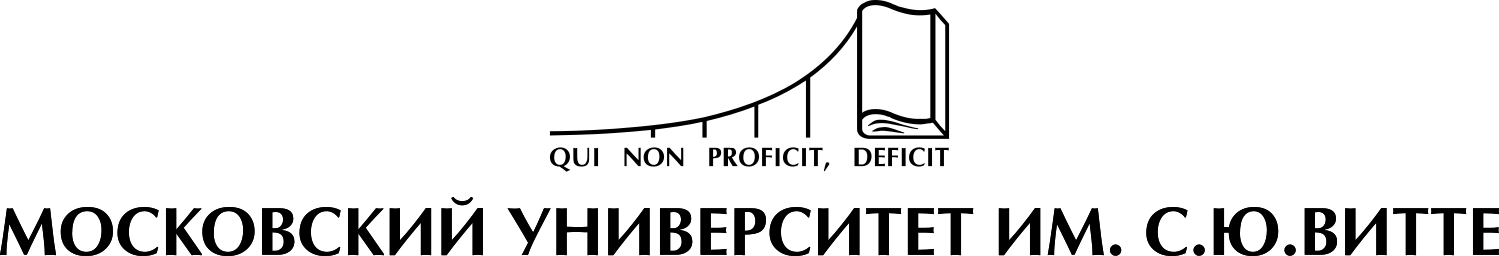 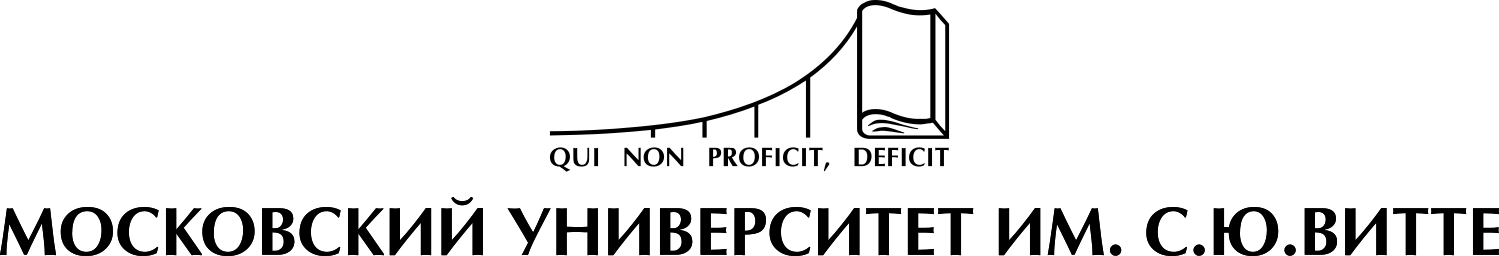 Проектное управление в органах властиНаправление подготовки:38.04.04 «Государственное и муниципальное управление»Направленность (профиль) программы:Государственная и муниципальная службаУровень высшего образования: магистратураШифр модуля	Наименование модуля38.04.04:ПУОВ:1	Проектное управление в органах власти1 / Внедрениепроектного подхода в деятельность органов власти38.04.04:ПУОВ:2	Проектное управление в органах власти2 / Управление проектами в органах власти38.04.04:ПУОВ:3	Проектное управление в органах власти3 / Компетенцииучастников проектной деятельности в органах власти2023Коды компетенцийСодержание компетенцийУК-2- Способен управлять проектом на всех этапах его жизненного циклаОПК-6- Способен организовывать проектную деятельность; моделировать административные процессы и процедуры в органах власти;ПК-3- Способен участвовать в разработке государственных программ, проектов и документов стратегического планированияКоды компетенций ОПОПИндикаторыЗнатьУметьВладетьПК-3ПК-3.1.-- применять- навыкамиОбеспечиваетметодологическиеметодыпроектногоразработкуосновыпроектногоуправлениягосударственных ипроектногоуправлениямуниципальныхуправленияпрограмм ипроектовПК-3.2.-- разрабатывать- навыкиОбеспечиваетзаконодательныепроекты иразработки иразработкутребования кдокументыдокументыдокументовструктуре истратегическогостратегическогостратегическогосодержаниюпланированияпланированияпланированияпроектов идокументовстратегическогопланированияОПК-6ОПК-6.1.- теоретические- осуществлять- средствамиОсуществляетосновы ифункцииосуществленияпроектноеметодическиепроектногопроектногоуправление врекомендации поуправления вуправления ворганахпроектномуорганахорганахгосударственнойуправлению вгосударственнойгосударственнойвласти и местногоорганахвласти ивласти исамоуправлениягосударственнойместногоместноговласти и местногосамоуправлениясамоуправлениясамоуправленияУК-2УК-2.1. Участвует в- содержание всех- осуществлять- средствамиуправленииэтаповпроектныеосуществленияпроектом на всехжизненногодействия напроектныхэтапах жизненногоцикла проектакаждом этапедействий нациклакаждом этапежизненногожизненногоцикла проектацикла проектаУК-2.2. Оценивает- методы- применять- средствами ирезультатыоцениванияметодыметодикамидостижения целей ирезультатыоцениванияоцениваниязадач проекта надостижения целейрезультатырезультатывсех этапахи задач проектадостижениядостиженияжизненного циклана всех этапахцелей и задачцелей и задачжизненногопроекта на всехпроекта на всехциклаэтапахэтапахжизненногожизненногоциклациклаУК-2.3.- принципы,- осуществлять- методическимФормулируетпараметры,выборинструментариемзадачу иметодическийоптимальногопо управлениюразрабатываетинструментарийметодическогопроектомконцепцию проектауправленияинструментарияв областипроектомв соответствии спрофессиональнойтребованиями кдеятельности напроектнойоснове выбораработепринципов,параметров,методическогоинструментария, всоответствии стребованиями кпроектной работе.Тестовое заданиеОцениваемые индикаторыQ: Соответствие между термином и его определением:L1: проектL2: программаL3: портфель проектов (программ)УК-2.1; УК-2.2;УК-2.3; ОПК-6.1L4: проектная деятельностьR1: комплекс взаимосвязанных мероприятий, направленных на достижение уникальных результатов в условиях временных и ресурсных ограниченийR2: комплекс взаимосвязанных проектов и мероприятий, объединенных общей целью и координируемых совместно в целях повышения общей результативности и управляемостиR3: совокупность (перечень) проектов (программ), объединенных в целях эффективного управления для достижения стратегических целей R4: деятельность, связанная с инициированием, подготовкой, реализацией и завершением проектов (программ)S: Управление проектом включает следующие процессы:+: запуск проекта+: мониторинг и управление изменениями-: создание устава проекта+: завершениеS: К принципам управления проектами не относятся:-: принцип признания наличия рисков-: принцип оптимального ответственного-: принцип независимости+: принцип экономииS: На этапе инициации проекта руководитель проекта:+: формирует устав проекта+: готовит технико-экономическое обоснование-: формирует команду проекта+: выбирает инструменты управления проектамиS: К признакам проекта как способа организации деятельности не относится:-: новизна способа решения проблемы-: определенный срок реализации-: фиксация необходимых ресурсов+: экономическая целесообразностьS: Сколько фаз включает стандартная схема жизненного цикла проекта?-: шесть+: пять-: три-: четыреУК-2.1; УК-2.2;УК-2.3; ПК-3.1; ПК-3.2S: Процесс обеспечения качества проекта не включает:+: сбор данных: мозговой штурм, интервью, фокус-группы, анкеты и опросы, бенчмар-кингУК-2.1; УК-2.2; УК-2.3-: проверку того, что основные цели проекта и стандарты качества, требования которых должны быть соблюдены, доведены до сведения соответствующих сотрудников, правильно поняты, приняты ими к исполнению и неукоснительно соблюдаются-: выполнение плана по качеству в ходе реализации проекта-: обеспечение того, чтобы выбранные инструменты, процедуры, методы и ресурсы фактически применялисьQ: Соответствие между видом ресурса проекта и содержанием: L1: трудовые ресурсыL2: материальные ресурсы L3: затратные ресурсыL4: денежные ресурсыR1: люди и оборудование, которые выполняют мероприятия, необходимые для получения результатов, достижения показателей и цели проектаR2: различные материалы, комплектующие и другие предметы потребления, используемые для получения результатов, достижения показателей и цели проектаR3: тип ресурсов позволяет описать различные пути финансирования или расхода финансовых средств проектаR4: эти ресурсы могут назначаться в проект и имеют финансовое измерение (в денежных единицах)S: К фазам жизненного цикла проекта не относится:-: инициация проекта+: коммуникации-: контроль-: планированиеS: Организационно-функциональная структура проектной деятельности в Правительстве РФ утверждена постановлением от 31.10.2018 № 1288 и включает:+: постоянные органы управления проектной деятельностью, которые создаются на постоянной основе вне зависимости о количества и направленности проектов-: куратор проекта+: временные органы и должностные лица управления проектной деятельностью создаются на период реализации конкретного проекта+: обеспечивающие и вспомогательные органы управления проектной деятельностьюS: Методические указания по разработке национальных проектов (программ), утвержденные Аппаратом Правительства РФ 04.06.2018 № 4072п-П6 включают:+: требования к национальным проектам-: квалификационные требования к участникам проекта+: требования к федеральным проектамПК-3.1; ПК-3.2; ОПК-6.1+: требования к организации проектной деятельностиS: В соответствии с Постановлением Правительства РФ от 15.10.2016№ 1050 «Об организации проектной деятельности» можно выделить следующие стадии жизненного цикла проекта:-: инициирование, планирование, подготовка, реализация, завершение+: инициирование, подготовка, реализация, завершение-: инициирование, планирование, подготовка, реализация, закрытие-:	инициирование,	планирование,	коммуникация,	реализация, завершениеS: К потенциально рутинному процессу органа власти относится:-:	разработка	проектно-сметной	документации	по	объекту«Капитальный ремонт частей здания МКОУ “Щучье-Озерская СОШ” по ул. Советская д. 34 в п. Щучье Озеро»-: текущий ремонт спортивного зала МБОУ «Октябрьская СОШ №2»-: строительство универсальной спортивной площадки с искусственным покрытием (межшкольного стадиона)+: внедрение механизма сопровождения беременных женщин в период от начала беременности до родов («Шаг за шагом вместе»)S: Модель проектно-ориентированной системы управления включает следующие уровни управления+: стратегический, тактический, оперативный, операционный-: стратегический, тактический, оперативный-: стратегический, тактический-: стратегическийS: К потенциально проектному процессу органа власти относится:-: формирование региональной модели государственного управления посредством народной экспертизы+: текущий ремонт спортивного зала МБОУ «Октябрьская СОШ №2»-: художественное оформление подъездов многоквартирных домов.-: внедрение механизма сопровождения беременных женщин в период от начала беременности до родов («Шаг за шагом вместе»)